Школа – это место, где мы не только получаем знания, но и знакомимся с интересными людьми.11 марта состоялась встреча с варгашинским поэтом Макеевой Валентиной Федоровной. Она рассказала нам о себе и прочитала стихотворения на темы,  которые просили ребята. Но Валентина Федоровна является не только поэтом, она еще и хороший фотограф. При помощи снимков ей удается передать красоту природы и того, что ее окружает.17 марта в школе проходила «Неделя финансовой грамотности».  К нам на встречу пришла начальник отдела закупок Администрации Варгашинского района Нестерова Виктория Николаевна.  Она поделилась своим опытам, ответила на вопросы учащихся. Встреча была интересной, она прошла на веселой ноте. Ребята о финансах узнали для себя много нового.Ученица 10 класса МКОУ «Варгашинская СОШ №3»Загребина Евгения 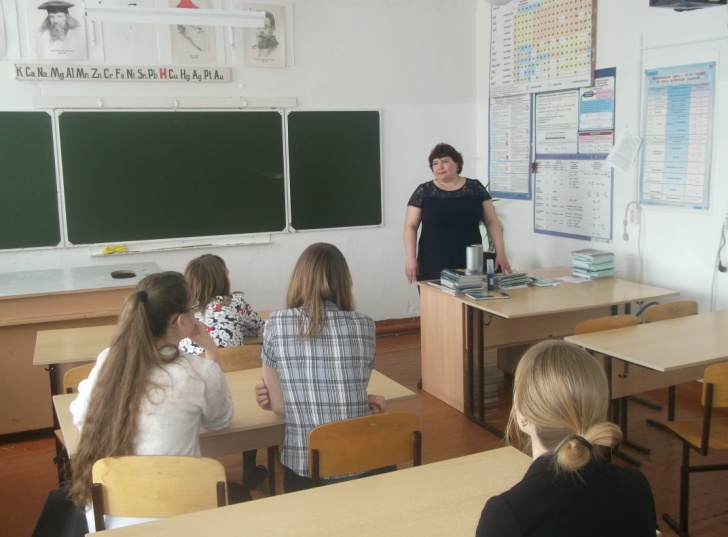 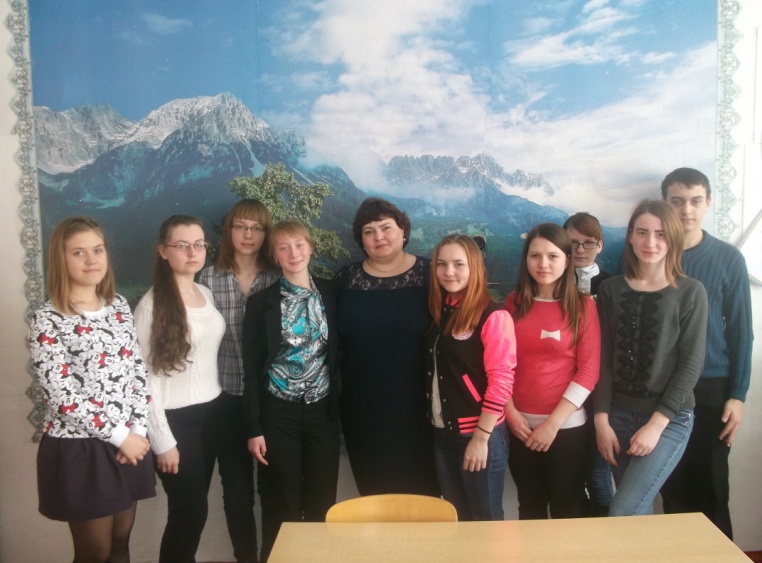 